Пояснения к демонстрационному варианту контрольно-измерительных материалов внутришкольного мониторинга в МБОУ «Школа № 5» по окружающему миру за курс 4 классаДемонстрационный вариант предназначен для того, чтобы дать представление о структуре будущих контрольных измерительных материалов внутришкольного мониторинга по окружающему миру за курс 4 класса, количестве заданий, об их форме и уровне сложности.	Итоговый внутришкольный мониторинг проводится в соответствии с «Положением о текущем контроле успеваемости и промежуточной аттестации учащихся МБОУ «Школа № 5». Контрольно- измерительные материалы (КИМ) позволяют установить уровень освоения обучающимися образовательной программы по окружающему миру по итогам обучения в 4 классе.  На выполнение работы по предмету «Окружающий мир» даётся 60 минут. Работа состоит из двух частей и включает в себя 18 заданий. Часть первая включает 9 заданий, часть вторая включает 9 заданий с развернутым ответом.Ответы на задания записываются  в поле ответа в тексте работы.При выполнении работы не разрешается пользоваться учебником, рабочими тетрадями, словарём и другими справочными материалами.  Правильно выполненная работа оценивается 30 баллами. В итоговой работе проверяется учебный материал по окружающему миру за курс 4 класса по следующим разделам:В первом столбце указан код планируемого результата, во втором столбце приводится планируемый результат, для которого создаются проверочные задания. Планируемые результаты, относящиеся к блоку «Выпускник получит возможность научиться» выделены курсивом.    Перечень элементов содержания, проверяемых в рамках процедуры оценки состояния системы начального образования по предмету «Окружающий мир»Система оценивания диагностической работыКритерии оценивания заданий части 1Какой предмет изображён на фотографии? Как люди обычно используют этотпредмет?Критерии и указания к оцениванию Определение предмета      1б.Правильно определён предмет.При оценивании как правильный ответ засчитываются синонимы,родовые или видовые по отношению к объекту на фотографии понятия(например, ноутбук, нетбук, компьютер, гаджет) Предмет не определён в явном виде / определён неверно  0бК1Если предмет в явном виде не определён / определён неверно и по критерию К1выставлен 0 баллов, то по всем остальным позициям оценивания выставляется0 балловУказание направлений использования предмета 1Указаны одно или несколько направлений использования предмета 1К2Указание о том, как люди обычно используют этот предмет,неверно/отсутствует0Максимальный балл 2      2.Представитель какой профессии изображён на фотографии? Какую работу выполняют люди этой профессии? Какие качества характера ты считаешь наиболее важными для людей этой профессии? Назови два-три качества и поясни свой выбо р.Критерии и указания к оцениванию Определение профессии 1бПравильно определена профессия.При оценивании как правильный ответ засчитываются синонимы,родовые или видовые по отношению к профессии, представитель которойизображён на фотографии, понятия (например, медсестра, врач, медик,доктор, педиатр, детский врач)Профессия не определена в явном виде / определена неверно -0бК1Если профессия в явном виде не определена / определена неверно и по критерию К1выставлен 0 баллов, то по всем остальным позициям оценивания выставляется 0балловПояснение характера работы- 1бПравильно пояснено, какую работу выполняют представители этойпрофессииК2Пояснение о том, какую работу выполняют представители этой профессии,Отсутствует 0бХарактеристика качеств человека 2При оценивании как правильный ответ засчитывается только указание накачества человека, связанные с конкретной профессией.Указание положительных качеств человека, не являющихся наиболееважными для конкретной профессии, не засчитывается при оцениванииУместно названы не менее двух качеств характера, для каждого их нихпояснён выбор -2бУместно названо хотя бы одно качество характера, и дано объяснениевыбора.ИЛИ Только названы не менее двух качеств характера-1бК3Названо только одно качество характера.ИЛИ Ни одного качества не названо независимо от наличия/отсутствияОбъяснений-0бМаксимальный балл 4      Выбери только ОДНО из предложенных заданий (3.1 и 3.2) и напишисочинение из 7–8 предложений.Сочинение пиши чётко и разборчиво, соблюдая нормы речи. Какого человека можно назвать другом? Объясни, почему важно, чтобыу человека были надёжные друзья.12 апреля в нашей стране отмечают День космонавтики. Какому событиюпосвящён этот праздник? Объясни, почему для человечества важно развитиекосмоса.Критерии и указания к оцениванию Содержание и речьОсновная мысль и содержание сочинения соответствуют выбранной теме.Фактические ошибки отсутствуют.Соблюдена последовательность изложения, логически ошибок нет.Разнообразен словарь работы. Разнообразны используемые синтаксическиеконструкции.Словоупотребление точно.Достигнуто стилевое единство текста.Допущено не более одного-двух речевых недочётов  4бОсновная мысль выражена верно.Содержание сочинения в основном соответствует теме.Допущено не более одной фактической ошибки.Допущены незначительные нарушения последовательности в изложениимыслей.Достаточно разнообразен словарь работы. Разнообразны используемыесинтаксические конструкции.Допущена ошибка в словоупотреблении.Достигнуто стилевое единство текста.Допущено не более трёх-четырёх речевых недочётов-3бК1Основная мысль выражена верно.Допущено существенное отклонение от темы.Допущены нарушения последовательности в изложении мыслей.Словарь работы беден, используются однообразные синтаксическиеконструкции.Допущены ошибки в словоупотреблении.Нарушено стилевое единство текста (используются иностилевые слова).Допущено не более четырёх недочётов в содержании и пяти речевыхнедочётов- 2бНе сформулирована основная мысль.Во всех частях работы имеются нарушения последовательности визложении мыслей.Крайне беден словарь, работа написана короткими однотипныминераспространёнными предложениями.Часты случаи неверного словоупотребления.Нарушено стилевое единство текста.Допущено пять-шесть недочётов в содержании и шесть-семь речевыхнедочётов-1бСочинение не соответствует выбранной теме.ИЛИ Допущено более шести недочётов в содержании и более семи речевыхнедочётов   0бСоблюдение орфографических и пунктуационных норм- 4бДопущено не более одной орфографической или одной пунктуационнойошибки (в их числе возможна одна однотипная ошибка)Однотипными считаются ошибки на одно правило, если условия выборанаписания заключены в грамматических (в роще, в поле; колют, борются)и фонетических (шило, жизнь; чаща, чайник) особенностях данного слова.Не считаются однотипными ошибки на такое правило, в котором длявыяснения правильного написания одного слова требуется подобрать другоеслово или его форму (вода – воды; рот – ротик; головка – голова; устный –уста).Первые три однотипные ошибки считаются за одну ошибку, каждаяследующая подобная ошибка учитывается как самостоятельная           Допущено не более двух орфографических и двух пунктуационныхошибок.ИЛИ Допущены одна орфографическая и одна–три пунктуационныеошибки.ИЛИ Орфографические ошибки отсутствуют, допущено две–четырепунктуационные ошибки-3б             Допущено три-четыре орфографические и три-четыре пунктуационныеошибки.ИЛИ Допущено три орфографических и четыре-пять пунктуационныхошибок.ИЛИ Орфографические ошибки отсутствуют, допущено пять–семьпунктуационных ошибок 2б.           Допущено пять–семь орфографических ошибок и пять–семьпунктуационных ошибок-1б.К2Допущено более семи орфографических и более семи пунктуационныхОшибок -0б.Максимальный балл 8Часть 2Каждое правильно выполненное задание 5–10, 14, 16 оценивается1 баллом. Задание считается выполненным верно, если ученик записал номерправильного ответа, правильную последовательность цифр, правильное слово(словосочетание). Правильное выполнение заданий 4, 11 и 17 оценивается 2 баллами.Задание считается выполненным верно, если ученик записал правильнуюпоследовательность цифр. Полный правильный ответ оценивается 2 баллами;если допущена одна ошибка, выставляется 1 балл; если допущено две и болееошибки или ответ отсутствует – 0 баллов.Номер задания          Правильный ответ4                                            1245                                              26                                              17                                              28                                              19                                             5134210                                           Арктика или Заполярье11                                           23414                                           31216                                             117                                             345        12.      Рассмотри рисунки, прочитай текст и сравни описания укропа и лука. На основании описаний укажи хотя бы одно сходство и одно различие этихрастений.Особое место среди однолетних травянистых культурных растений,хорошо переносящих низкие температуры и нетребовательных к почве,занимает укроп. Однако для нормального роста и развития ему требуетсяхорошая освещённость участка. При затенении посевов листья светлеют,стебель вытягивается и поникает.Лук, травянистое культурное растение, относительно морозоустойчив.Всходы переносят пониженные температуры и заморозки. В начале своегоразвития лук требователен к влаге, однако позже избыток её задерживаетсозревание луковицы. Репчатый лук нетребователен к свету. Для успешногокультивирования лука необходимы плодородные почвы.Содержание верного ответа и указания к оцениванию(допускаются иные формулировки ответа, не искажающие его смысла)       Правильный ответ должен содержать следующие элементы:1) сходство, например:– это травянистые культурные растения;– они хорошо переносят низкие температуры;2) различие, например:– укроп более требователен к освещённости, чем лук (ИЛИ укропу надобольше света);– лук более требователен к почве, чем укроп (ИЛИ для успешногокультивирования лука необходимы плодородные почвы).Сходство и различие могут быть приведены в иных, близких по смыслуформулировкахПравильно указаны сходство и различие- 2бПравильно указано только сходство.ИЛИ Правильно указано только различие-1бОтвет неправильный 0бМаксимальный балл 2      13  Заполни пропуски в таблице «Природные зоны», используя названияи описания из приведённого ниже списка. Запиши на место каждого пропускаСписок названий и описаний природных условий:1) лиственница2) постоянно или сезонно жаркий климат и малое количество осадков3) ящерица круглоголовка4) устойчивый снежный покров, холодные продолжительные зимы5) лес6) пустыняУказания к оцениванию Правильно заполнены все пропуски- 3бПравильно заполнены только пять пропусков- 2бПравильно заполнены только три-четыре пропуска  -1 бПравильно заполнены только один-два пропуска.ИЛИ Ответ неправильный-0бМаксимальный балл 3      15. Рассмотри изображение человека. На изображении справа покажи стрелками и подпиши колено, кисть руки, лёгкие человека.Указания к оцениванию БаллыПравильно указаны стрелками и подписаны три части тела (органа) человека 3Правильно указаны стрелками и подписаны любые две части тела (органа)Человека 2Правильно указана стрелкой и подписана одна любая часть тела (орган) человека 1Ответ неправильный 0Максимальный балл 3     18.   Внимательно рассмотри знак.Как ты думаешь, какое правило установленоэтим знаком?Напиши это правило.Содержание верного ответа и указания к оцениванию(допускаются иные формулировки ответа, не искажающие его смысла)БаллыПравило. Не выгуливать собак. ИЛИ Вход с собаками запрещён.Правило может быть приведено в иной, близкой по смыслу формулировкеПравильно определено и записано правило 1Ответ неправильный 0Максимальный балл 1Как люди обычно используют этот предмет?Ответ:________________________________________________________________________________________________________________________________________________________________________________________________________________________________________________________________________________________________________________________________________________________________________Представитель какой профессии изображён на фотографии? Какую работу выполняют люди этой профессии? Какие качества характера ты считаешь наиболее важными для людей этой профессии? Назови два-три качества и поясни свой выбор. Ответ:_____________________________________________________________ __________________________________________________________________ __________________________________________________________________ __________________________________________________________________ __________________________________________________________________ __________________________________________________________________ __________________________________________________________________ Выбери только ОДНО из предложенных заданий (3.1 и 3.2) и напиши сочинение из 7–8 предложений.Сочинение пиши чётко и разборчиво, соблюдая нормы речи.3.1	Какого человека можно назвать другом?  Объясни,  почему важно,  чтобыу человека были надёжные друзья. 12 апреля в нашей стране отмечают День космонавтики. Какому событию посвящён этот праздник? Объясни, почему для человечества важно развитие космоса. Ответ: ____________________________________________________________ __________________________________________________________________ __________________________________________________________________ __________________________________________________________________ __________________________________________________________________ __________________________________________________________________ __________________________________________________________________ __________________________________________________________________ __________________________________________________________________ __________________________________________________________________ __________________________________________________________________ __________________________________________________________________ __________________________________________________________________ __________________________________________________________________ __________________________________________________________________ __________________________________________________________________ __________________________________________________________________ __________________________________________________________________ Часть 2На каких рисунках изображены объекты живой природы? Запиши номера рисунков. 1)	2)3) 4) Ответ: ___________________________.В заданиях 5–8 выбери один правильный ответ и запиши его номер в поле ответа.Что относится к явлениям природы? постройка дома извержение вулкана асфальтирование дорог вырубка леса Ответ:Рассмотри таблицу и выполни задания 6 и 7.На интернет-сайтах погоды можно встретить подобные таблицы. Внимательно изучи прогноз погоды на трое суток.Ночь Утро День Вечер Ночь Утро День Вечер Ночь Утро День ВечерВыбери верное утверждение о погоде на эти трое суток. На протяжении всех трёх суток будет идти снег. В субботу днём будет дуть южный ветер. Влажность воздуха возрастёт в ночь с воскресенья на понедельник. В понедельник будет сильное похолодание. Ответ:Что обозначается в таблице значком ? 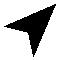 температура воздуха направление ветра влажность воздуха атмосферные осадки Ответ:О М  4  6  1 2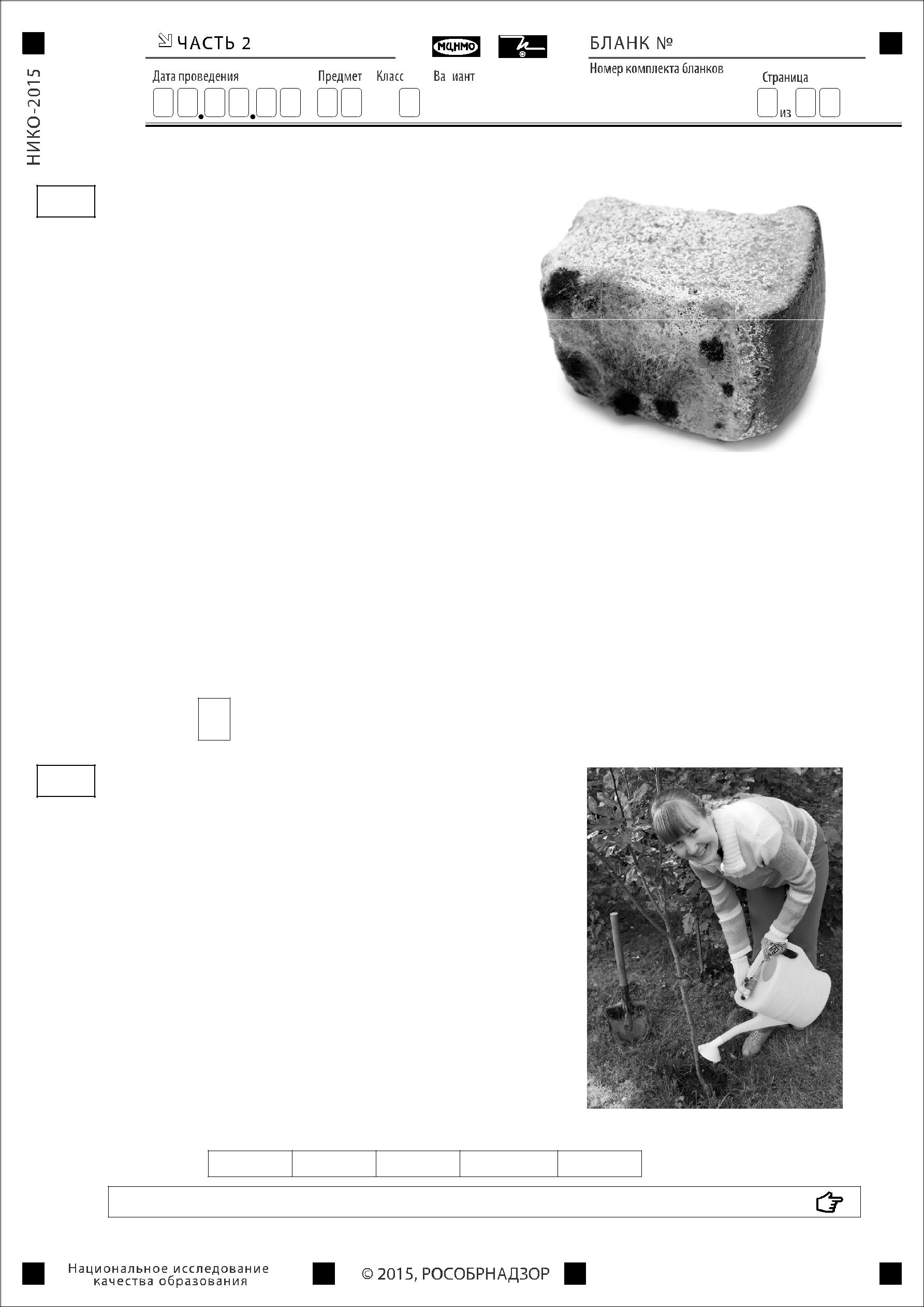 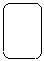 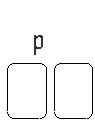 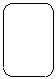 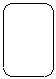 89Иван проводил наблюдения за появлением плесени на кусочках хлеба.деревянный кухонный шкаф, а другой убрал в холодильник. Через несколько дней Иван обнаружил, что сначала плесень появилась на кусочке, которыйОтвет на какой вопрос хотел получить Иван в результате своего эксперимента?Зависит ли скорость прорастания плесени от температуры окружающего воздуха? Зависит ли вид плесени от сорта хлеба? Погибает ли плесень на кусочках хлеба от недостатка света? Нужны ли свет и вода для прорастания плесени на хлебе? Ответ:Анна решила посадить дерево на своём дачном участке. Расставь по порядку номера действий, которые она должна осуществить.полить выкопанную ямку водой полить посаженное дерево поместить растение в ямку засыпать ямку землёй выкопать ямку Номера действий в правильном порядке запиши в таблицу. Ответ:Ниже представлены изображения животных. Какие три из этих животных обитают в естественной среде (не в зоопарке) на территории, выделенной белым пунктиром на карте на предыдущей странице? Запиши номера, под которыми указаны эти животные. 1)	4)2)	5)3)	6)Ответ:О М  4  9  1 2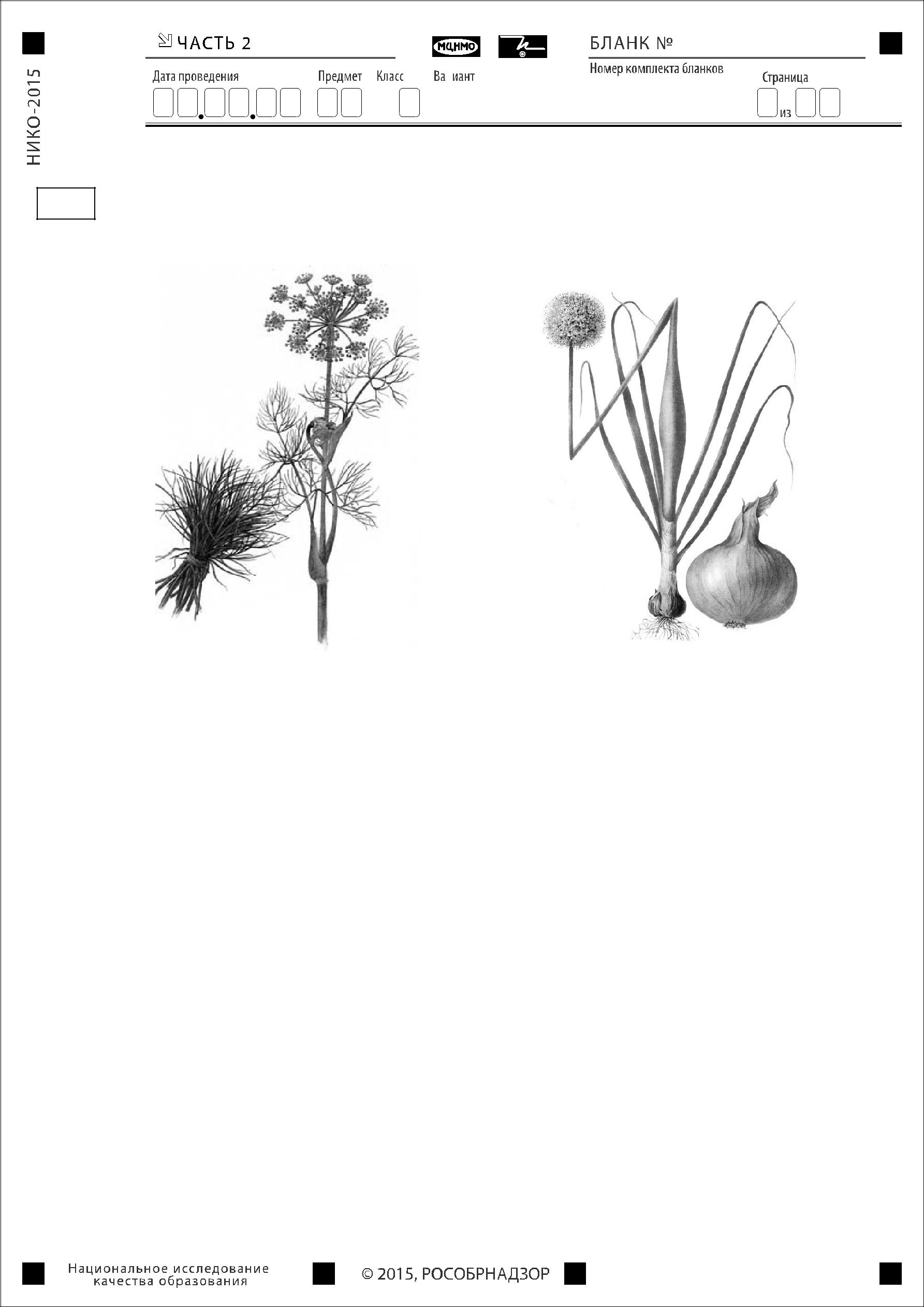 Рассмотри рисунки, прочитай текст и сравни описания укропа и лука. На основании описаний укажи хотя бы одно сходство и одно различие этих растений. Особое место среди однолетних травянистых культурных растений, хорошо переносящих низкие температуры и нетребовательных к почве, занимает укроп. Однако для нормального роста и развития ему требуется хорошая освещённость участка. При затенении посевов листья светлеют, стебель вытягивается и поникает.Лук, травянистое культурное растение, относительно морозоустойчив. Всходы переносят пониженные температуры и заморозки. В начале своего развития лук требователен к влаге, однако позже избыток её задерживает созревание луковицы. Репчатый лук нетребователен к свету. Для успешного культивирования лука необходимы плодородные почвы.Сходство: _____________________________________________________________________________________________________________________________________________________________________________________________Различие: _____________________________________________________________________________________________________________________________________________________________________________________________Список названий и описаний природных условий:лиственница постоянно или сезонно жаркий климат и малое количество осадков ящерица круглоголовка устойчивый снежный покров, холодные продолжительные зимы лес пустыня В каждом случае к началу фразы подбери её продолжение так, чтобы верно составить правило: для этого к каждой позиции первого столбца подбери соответствующую позицию из второго столбца. Запиши в таблицу выбранные цифры под соответствующими буквами.Рассмотри изображение человека. На изображении справа покажи стрелками и подпиши колено, кисть руки, лёгкие человека. Пример:	Ответ:Какие органы выводят из организма человека ненужные и вредные вещества? почки суставы кости мышцы Ответ:О М  4   1  2  1 2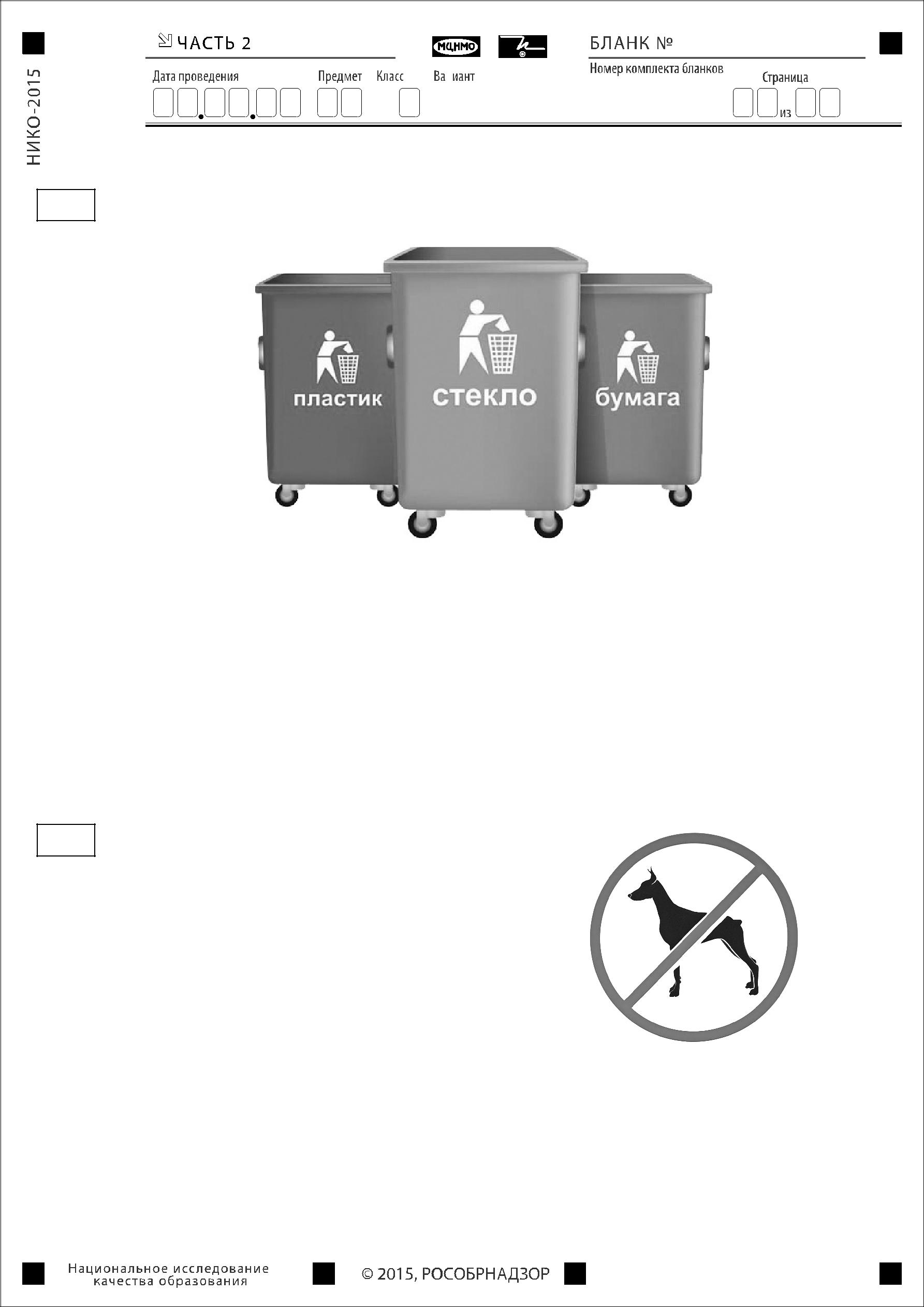 Рядом с твоим домом установили три бака для раздельного сбора бытового мусора. Какие предметы ты положишь в бак «пластик»? Запиши номера этих предметов.старую кастрюлю использованную тетрадь пятилитровую канистру для питьевой воды использованную шариковую ручку порванный полиэтиленовый пакет Ответ: ___________________________.Внимательно рассмотри знак. Как ты думаешь, какое правило установлено этим знаком? Напиши это правило. Правило:__________________________________________________________ __________________________________________________________________ __________________________________________________________________ КОДПроверяемые уменияОВЛАДЕНИЕ ОСНОВНЫМИ ПОНЯТИЯМИ КУРСАОВЛАДЕНИЕ ОСНОВНЫМИ ПОНЯТИЯМИ КУРСА1.1Узнавать государственную символику Российской Федерации и своего региона; описывать достопримечательности столицы и родного края; находить на карте Российскую Федерацию, Москву – столицу России, свой регион и его главный город1.2Соотносить основные (изученные) исторические события с датами, конкретную дату с веком; находить место изученных событий на «ленте времени»1.3Ориентироваться в важнейших для страны и личности событиях и фактах прошлого и настоящего; оценивать их возможное влияние на будущее, приобретая тем самым чувство исторической перспективы1.4Узнавать изученные объекты и явления живой и неживой природы: соотносить изученные природные объекты и явления с их описаниями или характерными свойствами; различать изученные объекты и явления живой и неживой природы по рисункам, фотографиям или схемам; различать характерные свойства изученных объектов и явлений живой и неживой природы по их названию; приводить примеры изученных объектов и явлений и их характерных свойств1.5Понимать необходимость здорового образа жизни, соблюдения правил безопасного поведения; использовать знания о строении и функционировании организма человека для сохранения и укрепления своего здоровья. 1.6Определять характер взаимоотношений человека с природой, находить примеры влияния этих отношений на природные объекты, на здоровье и безопасность человека.1.7Пользоваться простыми навыками самоконтроля самочувствия для сохранения здоровья, осознанно выполнять режим дня, правила рационального питания и личной гигиены1.8Выполнять правила безопасного поведения в доме, на улице, природной среде, оказывать первую помощь при несложных несчастных случаях. 1.9Осознавать ценность природы и необходимость нести ответственность за её сохранение, соблюдать правила экологичного поведения в школе и в быту (раздельный сбор мусора, экономия воды и электроэнергии) и природной средеОВЛАДЕНИЕ ПОЗНАВАТЕЛЬНЫМИ ДЕЙСТВИЯМИОВЛАДЕНИЕ ПОЗНАВАТЕЛЬНЫМИ ДЕЙСТВИЯМИ2.1Описывать на основе предложенного плана изученные объекты и явления живой и неживой природы, выделять их существенные признаки2.2Описывать изученные объекты живой и неживой природы, самостоятельно выделяя три-четыре существенных признака2.3Описывать проявления богатства внутреннего мира человека в его созидательной деятельности на благо семьи, в интересах образовательного учреждения, профессионального сообщества, этноса, нации, страны2.4Сравнивать объекты живой и неживой природы на основе внешних признаков или заданных характерных свойств 2.5Сравнивать объекты живой и неживой природы, самостоятельно формулируя 2-3 характерных свойства для сравнения2.6Проводить группировку, сериацию и простейшую классификацию изученных объектов природы на основе внешних признаков или заданных характерных свойств 2.7Проводить группировку (классификацию) изученных объектов живой и неживой природы, самостоятельно выбирая одно из оснований для группировки (классификации)2.8Обнаруживать простейшие взаимосвязи между живой и неживой природой, взаимосвязи в живой природе; использовать их для объяснения необходимости бережного отношения к природе.2.9Объяснять изученные процессы на основе выявления взаимосвязи между живой и неживой природой, взаимосвязи в живой природе2.10Оценивать взаимоотношения человека в различных социальных группах. Осознавать свою неразрывную связь с разнообразными окружающими социальными группамиОВЛАДЕНИЕ МЕТОДОЛОГИЧЕСКИМИ УМЕНИЯМИОВЛАДЕНИЕ МЕТОДОЛОГИЧЕСКИМИ УМЕНИЯМИ3.1Различать прошлое, настоящее, будущее3.2Различать реальные исторические факты и вымысел на основе имеющихся знаний3.3Различать в описании наблюдения или опыта его цель (проверяемое предположение), ход наблюдения или опыта и выводы, записывать результаты опыта или наблюдения при помощи словесного описания, рисунков, таблиц3.4Использовать простейшее лабораторное оборудование и измерительные приборы (линейка, часы, термометр, весы)3.5Следовать инструкциям и правилам техники безопасности при проведении наблюдений и опытов.3.6Использовать готовые модели (глобус, карта, план) для объяснения явлений или выявления свойств объектов3.7Самостоятельно планировать и проводить простейшие наблюдения и опыты. ОВЛАДЕНИЕ ИНФОРМАЦИОННО-КОММУНИКАТИВНЫМИ УМЕНИЯМИОВЛАДЕНИЕ ИНФОРМАЦИОННО-КОММУНИКАТИВНЫМИ УМЕНИЯМИ4.1Использовать различные справочные издания (словарь, определитель растений и животных на основе иллюстраций, атлас, детская энциклопедия) для поиска необходимой информации, для ответов на вопросы, создания собственных письменных высказываний4.2Использовать естественнонаучные тексты и детскую литературу о человеке и обществе с целью поиска и извлечения познавательной информации, ответов на вопросы, объяснений, создания собственных устных или письменных высказываний4.3Применять информацию из естественнонаучных текстов и детской литературы о человеке и обществе для решения учебно-практических задач.4.4Оценивать достоверность получаемой информации: на основе имеющихся знаний и жизненного опыта подвергать сомнению достоверность информации, обнаруживать недостоверность информации, пробелы в информации.КОДЭлементы содержанияЧЕЛОВЕК И ПРИРОДА1.1Природа неживая и живая1.1.1Природные объекты и предметы, созданные человеком. 1.1.2Объекты живой и неживой природы1.1.3Примеры явлений природы1.2Вещества1.2.1Разнообразие веществ1.2.2Твёрдые тела, жидкости, газы1.3Земля – планета солнечной системы1.3.1Звёзды и планеты1.3.2Солнце - ближайшая звезда, источник света и тепла1.3.3Форма и размеры Земли. Глобус как модель Земли.1.3.4Географическая карта и план.1.3.5Материки и океаны, их названия, расположение на глобусе и карте.1.3.6Важнейшие природные объекты своей страны, района1.3.7Ориентирование на местности. Компас.1.4Времена года1.4.1Вращение Земли как причина смены дня и ночи.1.4.2Обращение Земли вокруг Солнца, как причина смены времен года1.4.3Времена года, их особенности1.5Погода и ее составляющие1.5.1Температура воздуха, облачность, осадки, ветер1.5.2Наблюдение за погодой своего края1.5.3Предсказание погоды и его значение в жизни людей1.6Формы земной поверхности1.6.1Равнины, горы, холмы, овраги (обозначение равнин и гор на карте)1.6.2Особенности поверхности родного края1.7Водоёмы, их разнообразие 1.7.1Океан, море, река, озеро, пруд1.7.2Водоёмы родного края1.8Воздух1.8.1Воздух – смесь газов. Свойства воздуха.1.8.2Значение воздуха для растений, животных, человека.1.9Вода1.9.1Свойства воды.1.9.2Состояния воды, её распространение в природе, значение для живых организмов и хозяйственной жизни человека.1.9.3Круговорот воды в природе.1.10Полезные ископаемые,1.10.1Значение полезных ископаемых1.10.2Полезные ископаемые родного края 1.11Почва1.11.1Состав почвы1.11.2Значение почвы1.12Растения1.12.1Разнообразие растений1.12.2части растения (корень, стебель, лист, цветок, плод, семя)1.12.3Условия, необходимые для жизни растения (свет, тепло, воздух, вода).1.12.4Деревья, кустарники, травы.1.12.5Дикорастущие и культурные растения.1.12.6Роль растений в природе и жизни людей1.12.7Растения родного края1.13Грибы1.13.1съедобные и ядовитые грибы1.13.2Правила сбора грибов1.14Животные1.14.1Животные, их разнообразие.1.14.2Условия, необходимые для жизни животных (воздух, вода, тепло, пища).1.14.3Насекомые, рыбы, птицы, звери, их отличия.1.14.4Особенности питания разных животных (хищные, растительноядные, всеядные).1.14.5Размножение животных (насекомые, рыбы, птицы, звери).1.14.6Дикие и домашние животные.1.14.7Роль животных в природе и жизни людей1.14.8Животные родного края1.15Лес, луг, водоём1.15.1Единство живой и неживой природы1.15.2Круговорот веществ. Взаимосвязи в природном сообществе1.15.3Природные сообщества родного края1.16Природные зоны1.16.1Природные зоны России1.16.2Климат, растительный и животный мир, особенности труда и быта людей, влияние человека на природу изучаемых зон, охрана природы1.17Человек – часть природы. 1.17.1Народный календарь (приметы, поговорки, пословицы), определяющий сезонный труд людей.1.17.2Охрана природных богатств1.17.3Заповедники, национальные парки, их роль в охране природы.1.17.4Красная книга России, её значение, отдельные представители растений и животных Красной книги.1.18Тело человека1.18.1Системы органов (опорно-двигательная, пищеварительная, дыхательная, кровеносная, нервная, органы чувств), их роль в жизнедеятельности организма.1.18.2Гигиена систем органов.1.18.3Измерение температуры тела человека, частоты пульса.1.18.4Внимание, уважительное отношение к людям с ограниченными возможностями здоровья, забота о них.ЧЕЛОВЕК И ОБЩЕСТВО2.1Человек – член общества2.1.1Внутренний мир человека2.1.2Семья. Родословная2.1.3Взаимоотношения со сверстниками2.1.4Значение труда в жизни человека и общества. Профессии людей.2.1.5Транспорт. Средства связи. Средства массовой информации2.2Наша Родина – Россия, Российская Федерация2.2.1Государственная символика России2.2.2Конституция – Основной закон Российской Федерации. Права ребёнка.2.2.3Президент Российской Федерации – глава государства.2.2.4Государственные праздники2.2.5Россия на карте, государственная граница России.2.2.6Москва – столица России.2.2.7Города России. Главный город родного края2.2.8Россия – многонациональная страна.2.2.9Моя родина. Родной край2.3Страницы истории Отечества2.3.1Счет лет с истории.2.3.2Наиболее важные события в разные исторические периоды: Древняя Русь, Московское государство, Российская империя, СССР, Российская Федерация.2.3.3Картины быта, труда, духовно-нравственные и культурные традиции людей в разные исторические времена.2.3.4Охрана памятников истории и культуры.2.3.5Страны и народы мираПРАВИЛА БЕЗОПАСНОЙ ЖИЗНИ3.1 Здоровый образ жизни3.1.1Ценность здоровья и здорового образа жизни3.1.2Режим дня. Личная гигиена. Физическая культура3.2Правила оказания первой помощи3.2.1Первая помощь при лёгких травмах3.3Правила безопасного поведения3.3.1Номера телефонов экстренной помощи3.3.2Правила безопасного поведения на дорогах3.3.3Правила пожарной безопасности, основные правила обращения с газом, электричеством, водой.3.3.4Правила безопасного поведения в природе.Природная зонаЖивотныерастенияПриродные условия5рысь1463полынь2О М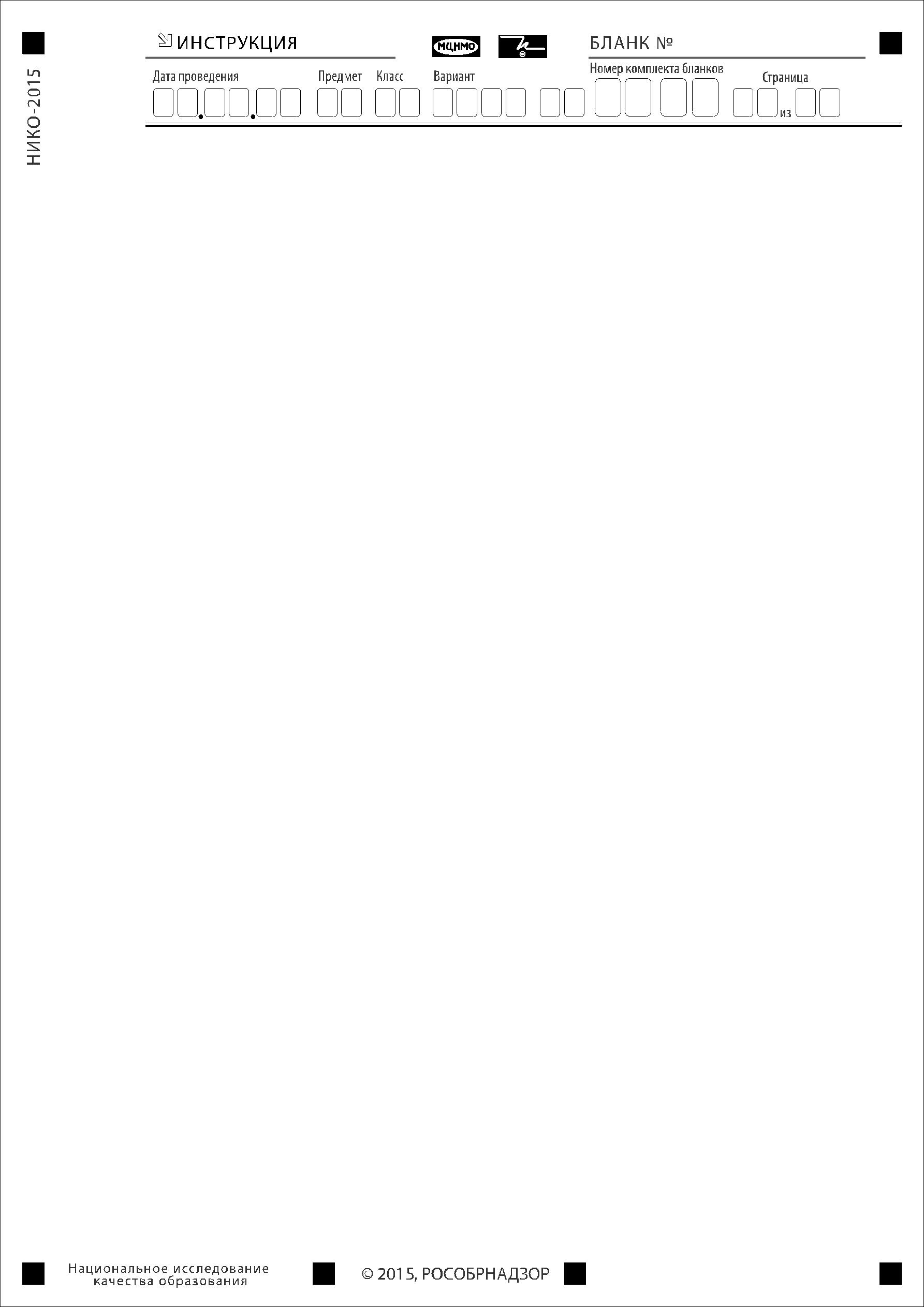 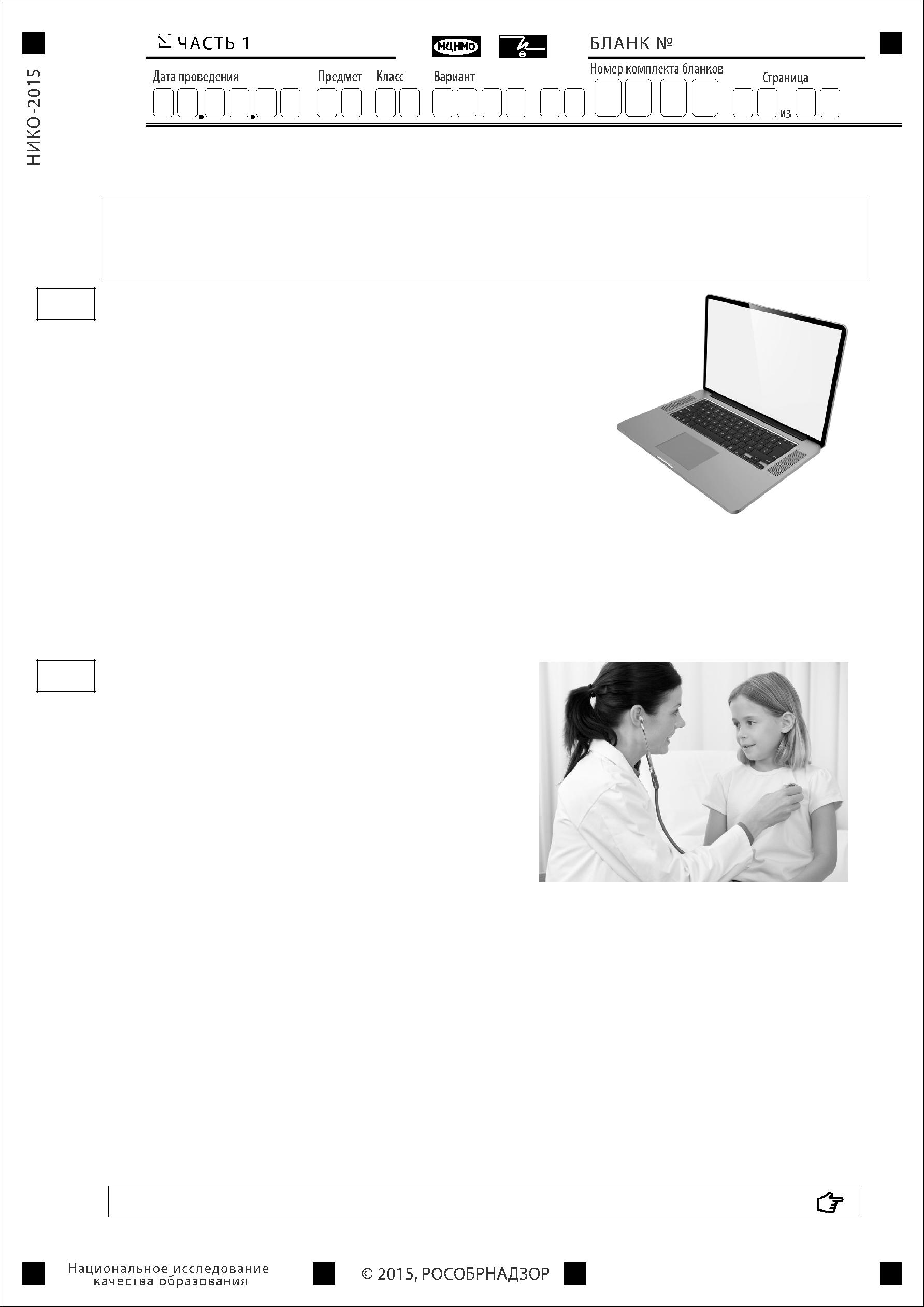 О М42  1 2Часть 1При выполнении заданий 1–3  последовательно отвечай на каждый изПри выполнении заданий 1–3  последовательно отвечай на каждый изПри выполнении заданий 1–3  последовательно отвечай на каждый изпредставленных вопросов.   Ответы записывай чётко и разборчиво,представленных вопросов.   Ответы записывай чётко и разборчиво,представленных вопросов.   Ответы записывай чётко и разборчиво,соблюдая нормы речи.1Какой  предмет  изображённафотографии?О М  4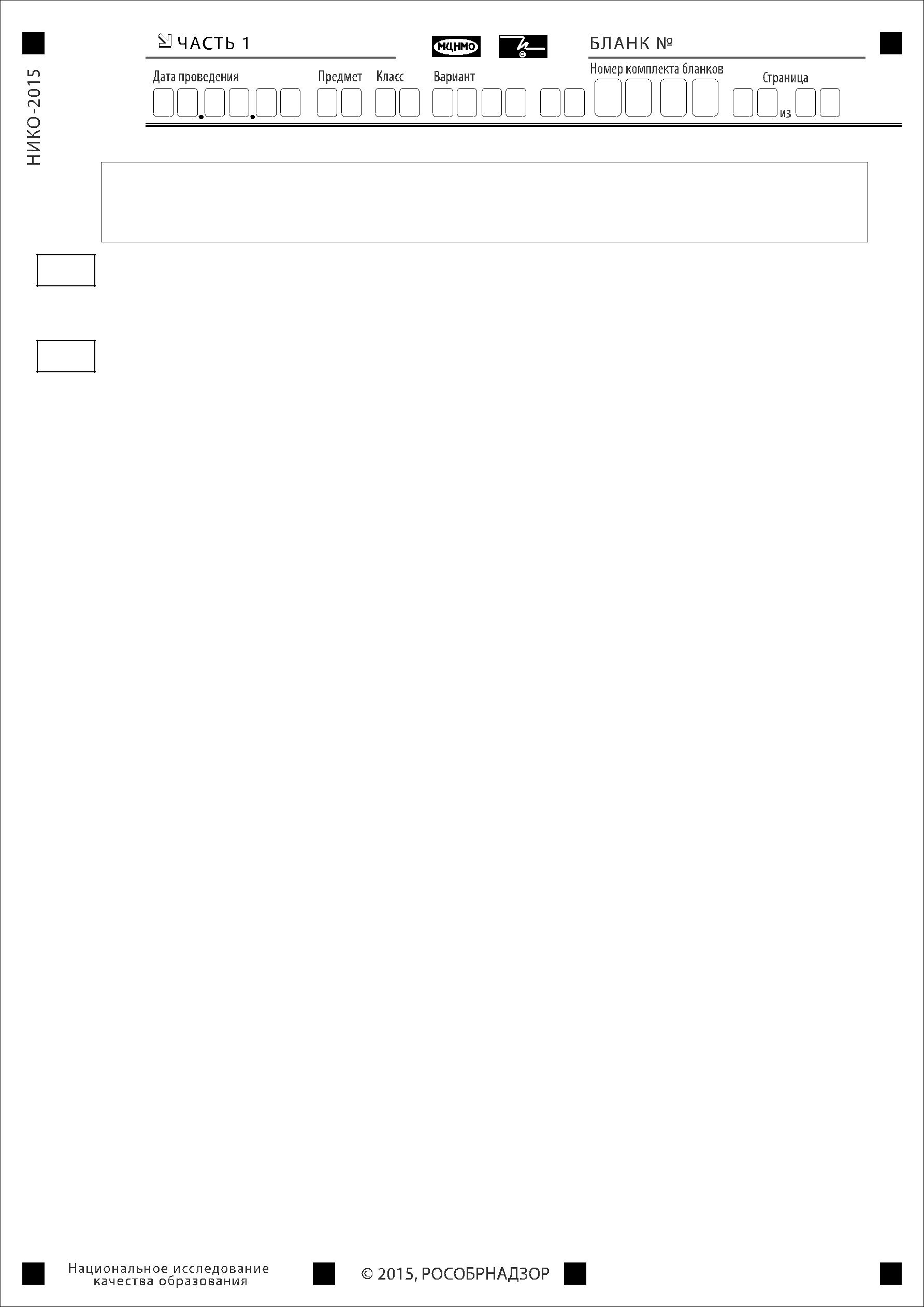 3  1 2О М  4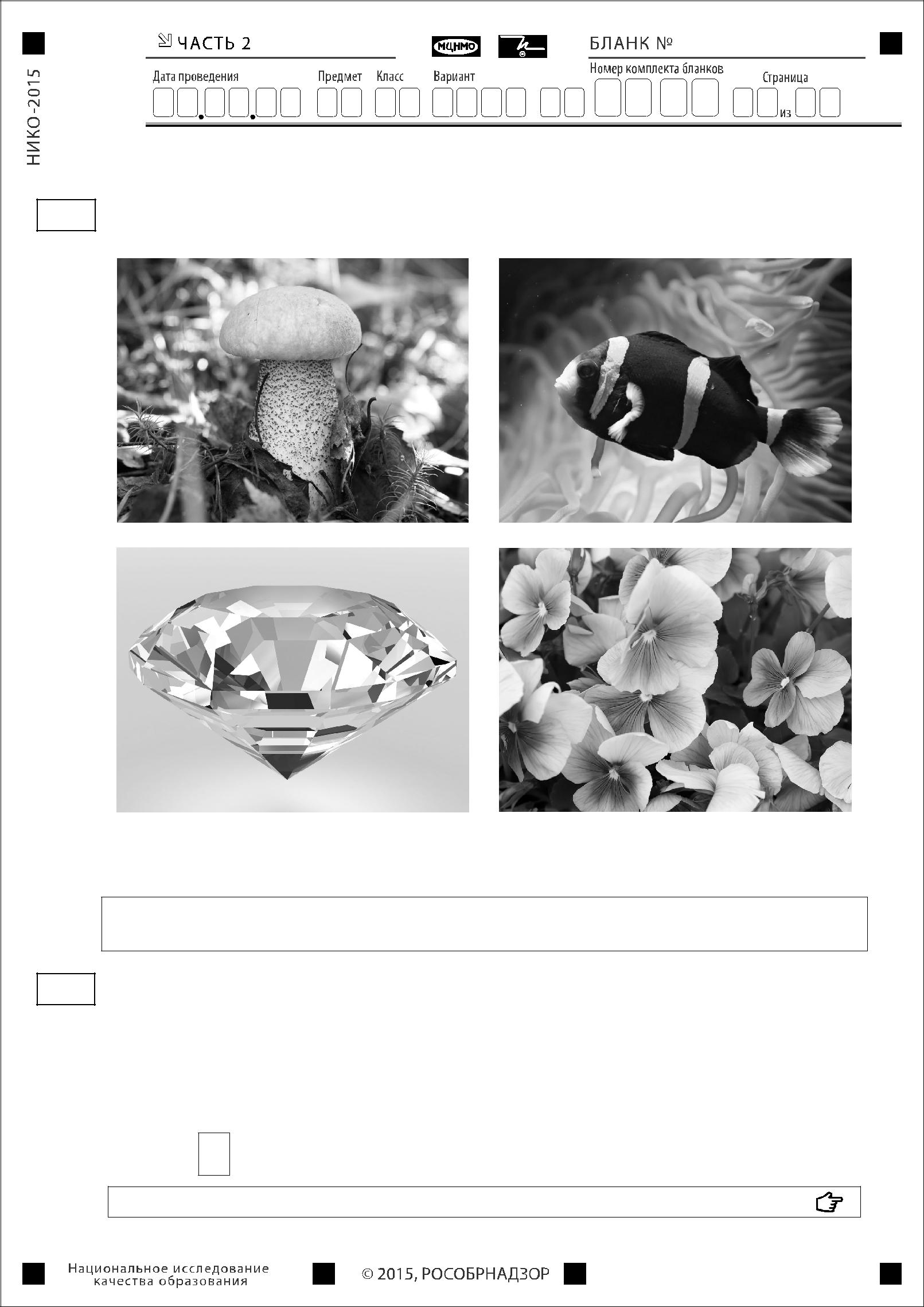 4  1 2О М  4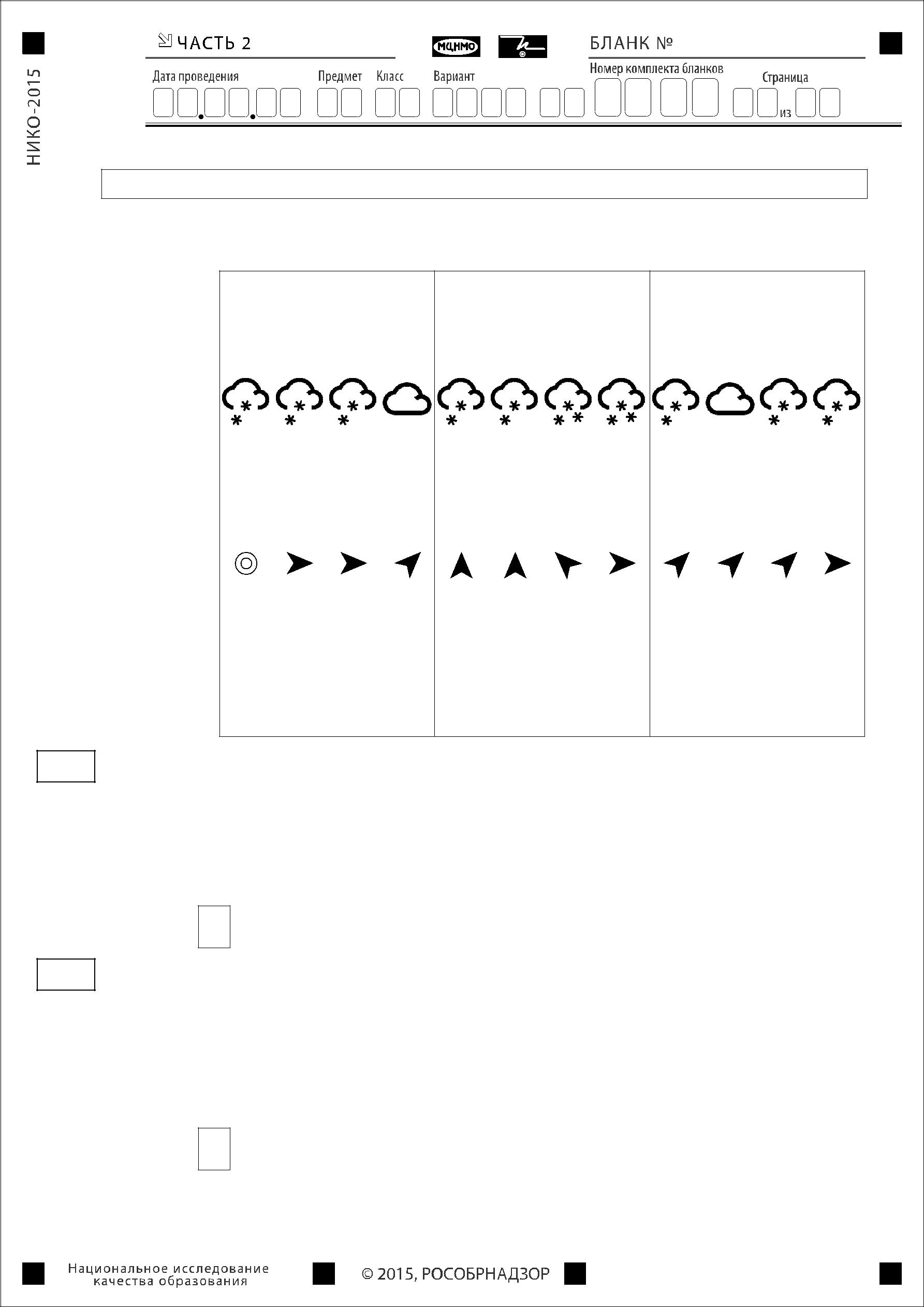 5  1 2Суббота, 10 январяВоскресенье, 11 января  Понедельник, 12 январяОблачность иатмосферныеосадкиТемпература,–8–60–2–3–4–2–1–1–2–1–4°CВетерШЗЗЮЗЮЮЮВЗЮЗЮЗЮЗЗВлажность929589919488918887858282воздуха, %929589919488918887858282воздуха, %Он взялдваодинаковыходинаковыходинаковыхкусочкаи положилихвовлажныеполиэтиленовые пакеты.полиэтиленовые пакеты.полиэтиленовые пакеты.полиэтиленовые пакеты.Один пакетОдин пакетс хлебомонпоместилпоместилвзакрытыйбыл в шкафу, а спустяещё некотороевремя — на  том,который  былв холодильнике.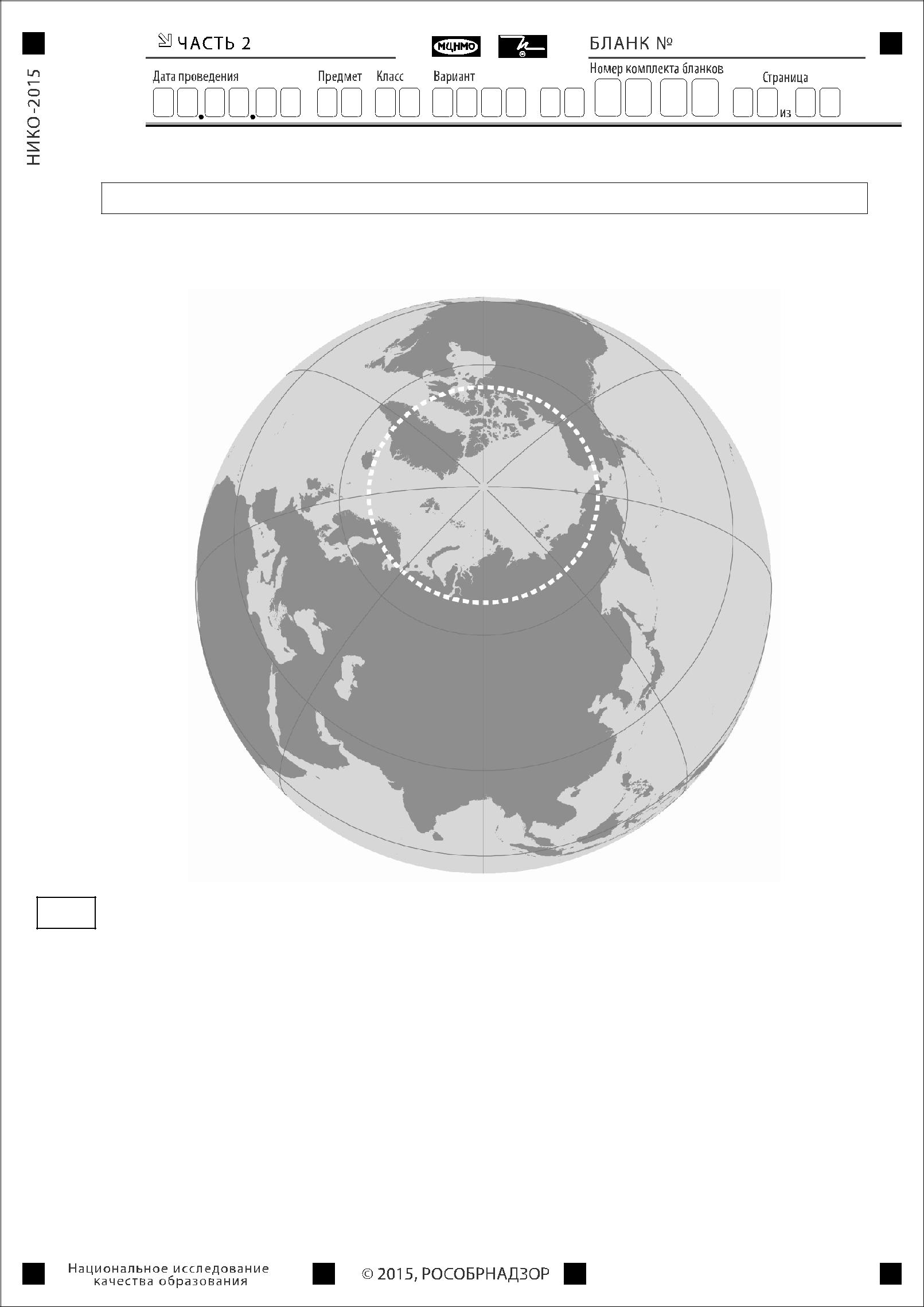 О М471 2Рассмотри рисунки и выполни задания 10 и 11.Рассмотри рисунки и выполни задания 10 и 11.Внимательно рассмотри карту. На ней белым пунктиром выделен район Земли.Внимательно рассмотри карту. На ней белым пунктиром выделен район Земли.Внимательно рассмотри карту. На ней белым пунктиром выделен район Земли.Внимательно рассмотри карту. На ней белым пунктиром выделен район Земли.10Как он называется?Ответ: ___________________________.Ответ: ___________________________.О М  4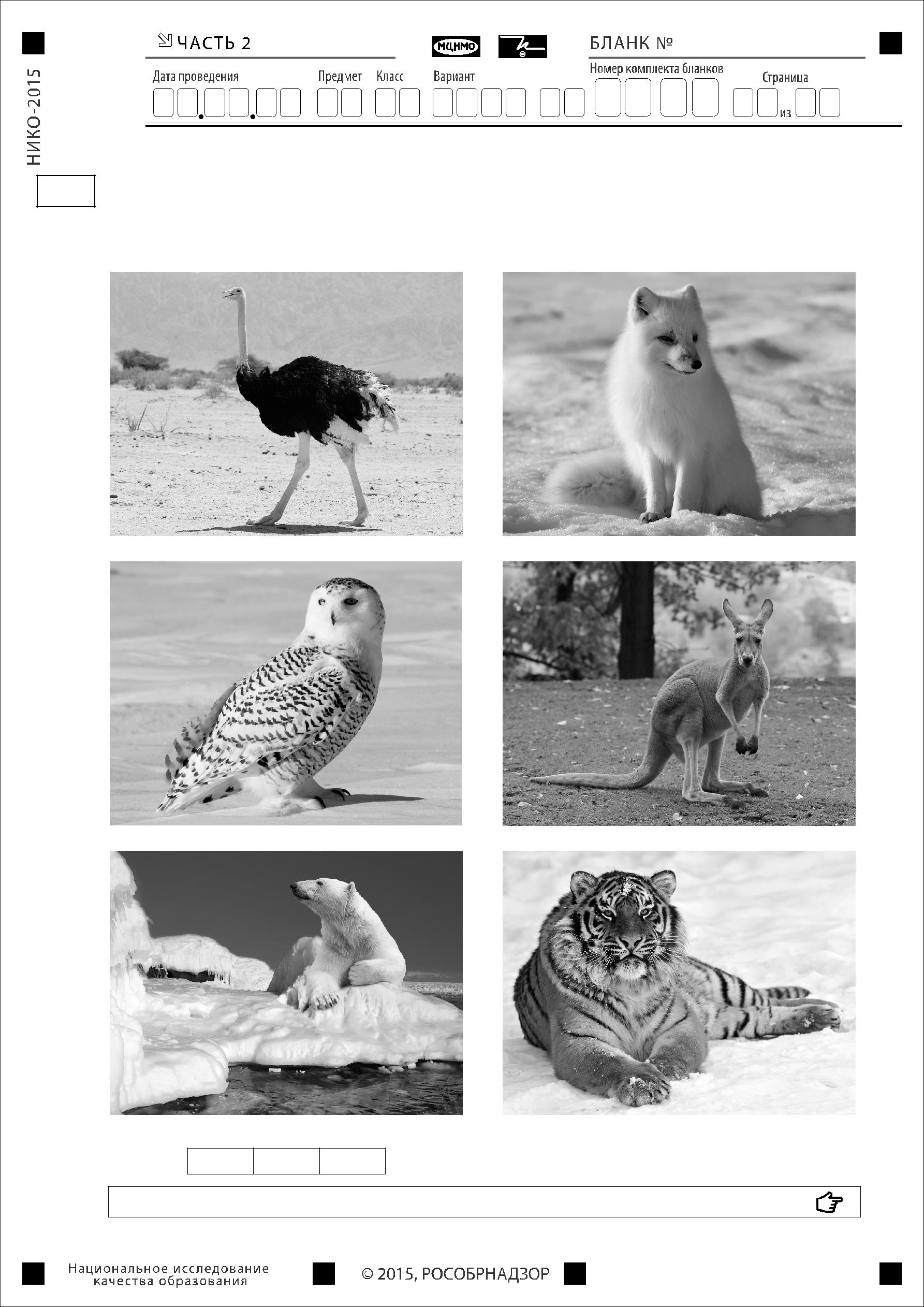 8  1 2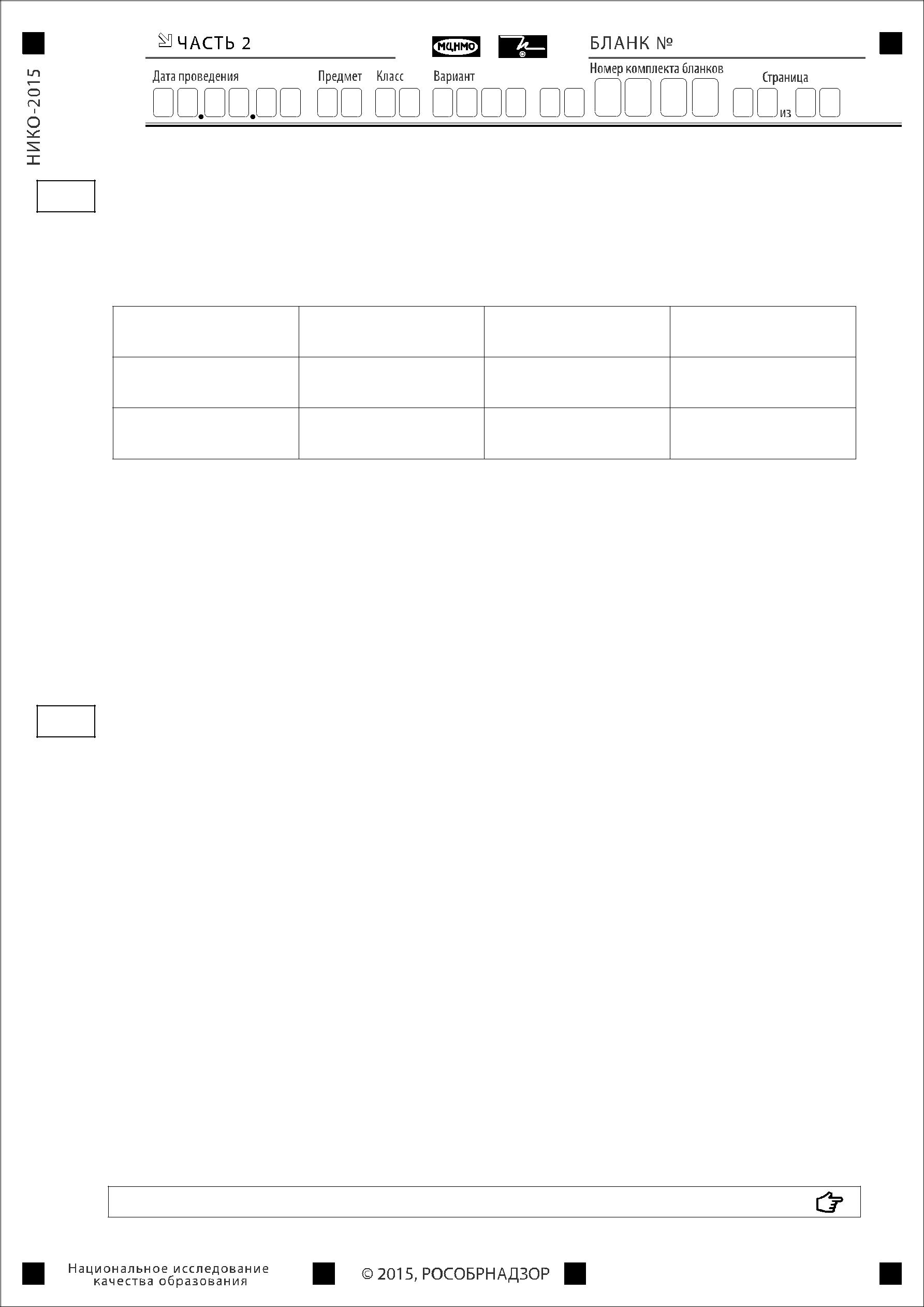 О М41  01 213    Заполни пропускив таблице «Природные зоны»,в таблице «Природные зоны»,в таблице «Природные зоны»,используяназванияи описания из приведённого ниже списка. Запиши на место каждого пропускаи описания из приведённого ниже списка. Запиши на место каждого пропускаи описания из приведённого ниже списка. Запиши на место каждого пропускаи описания из приведённого ниже списка. Запиши на место каждого пропускаи описания из приведённого ниже списка. Запиши на место каждого пропускаи описания из приведённого ниже списка. Запиши на место каждого пропусканомер выбранного названия или описания.номер выбранного названия или описания.номер выбранного названия или описания.Природные зоныПриродные зоныЗонаЖивотноеЖивотноеРастениеПриродныеПриродныеЗонаЖивотноеЖивотноеРастениеусловияусловияусловияусловияРысьПолыньНачало фразыПродолжение фразыПродолжение фразыПродолжение фразыА)Если ты поранил кожу,1)то не пытайся ходить,то не пытайся ходить,то не пытайся ходить,Б)Если ты почувствовал резкую боль в ноге,а срочно обратись к врачу.а срочно обратись к врачу.а срочно обратись к врачу.В)Если ты решил принять солнечные2)товоспользуйсявоспользуйсяванны,специальнымспециальнымзащитнымкремом.3)то промой ранку, помажьто промой ранку, помажьто промой ранку, помажьвокругнеёзелёнкойи наложинаранкустерильную повязку.стерильную повязку.стерильную повязку.Ответ:Начало фразыАБВОтвет:Ответ:Продолжение фразыПродолжение фразыО М  4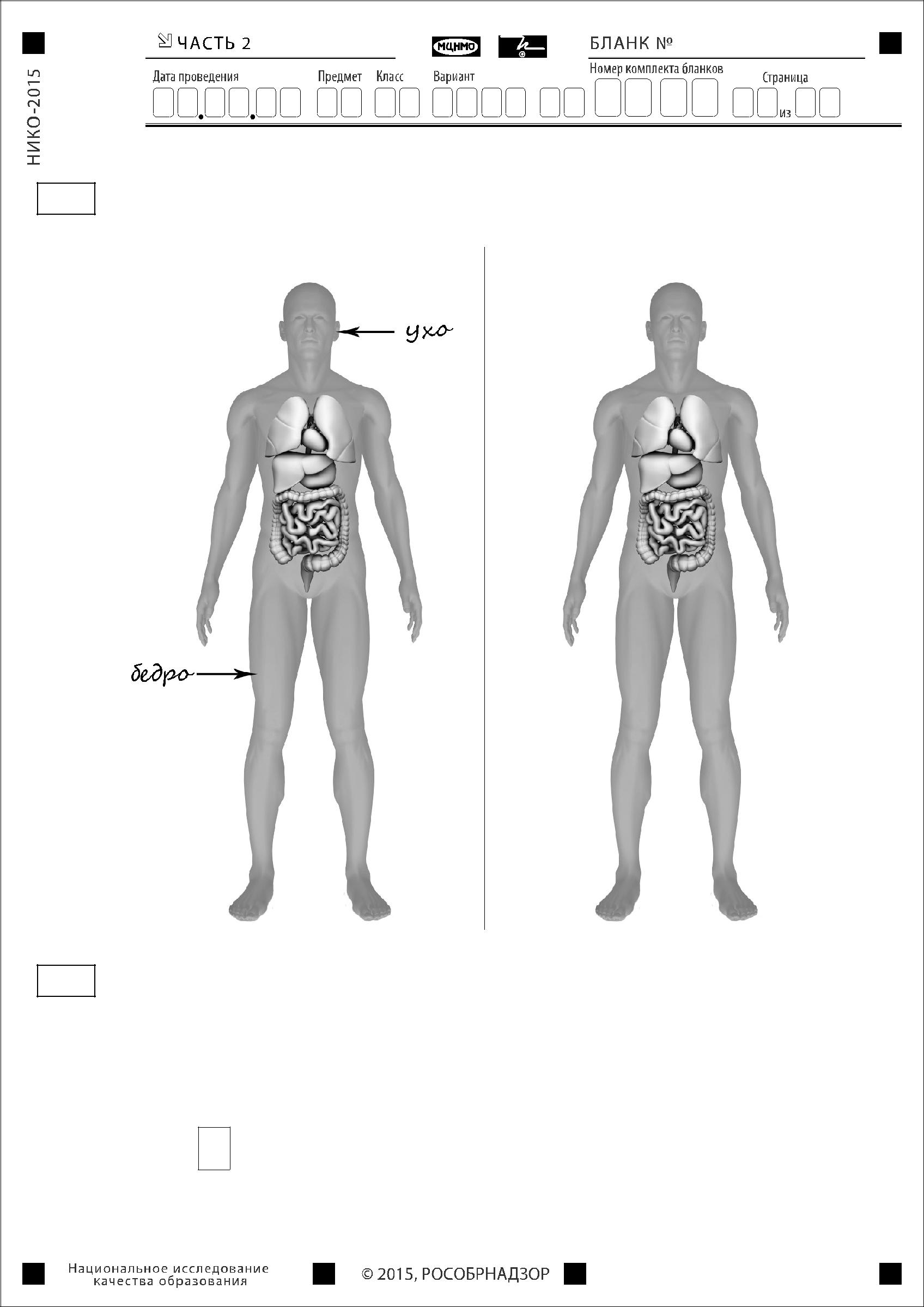 1  1  1 2